The Carbon Cycle	Name:______________	Date:_______Learning Objectives									   Self-assessment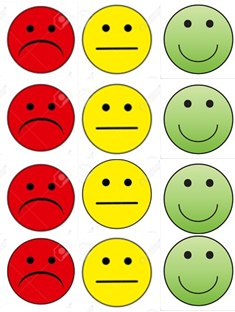 	Define photosynthesis,respiration, combustion, decomposition.Label the carbon cycle diagramDescribe the carbon cycle. TASK 1:  Draw lines to match the key word with its meaning.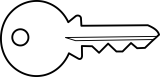 KEYWORD					DEFINITIONTASK 2:  Write word equations for the following:RESPIRATION:  ………………………………………………………………………………………………………………….PHOTOSYNTHESIS:………………………………………………………………………………………………………….COMBUSTION:……………………………………………………………………………………………………………………Extension:  Can you write the balanced symbol equations for the reactions above?TASK 3:  Add labels to complete the Carbon Cycle Diagram 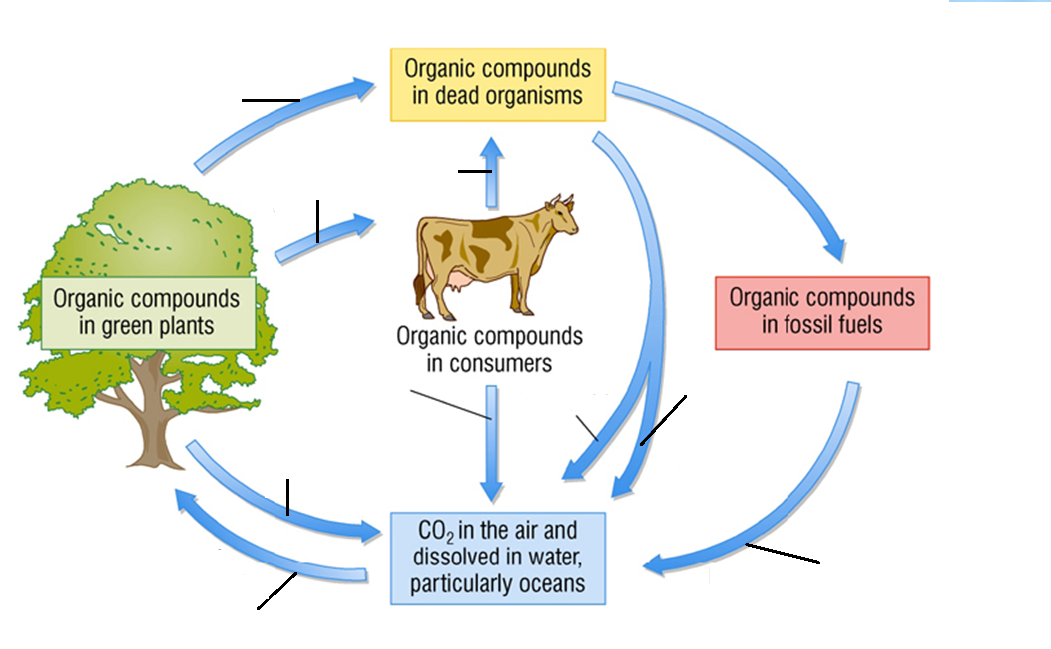 Use these labels: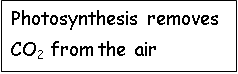 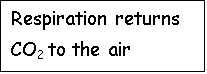 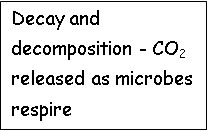 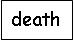 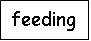 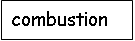 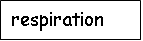 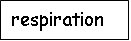 TASK 4:  WRITE A PARAGRAPH TO DESCRIBE THE CARBON CYCLE.The constant cycling of carbon in nature is called ‘The carbon ​cycle'. Each Autumn ,trees lose their leaves .Describe how the ​carbon in the leaves is recycled so that the trees can use it ​again.(6 marks)Tips:  Make use of the key words and definitions overleaf.  ……………………………………………………………………………………………………………………………………………………………………………………………………………………………………………………………………………………………………………………………………………………………………………………………………………………………………………………………………………………………………………………………………………………………………………………………………………………………………………………………………………………………………………………………………………………………………………………………………………………………………………………………..Mark    /6